І іЗнайдзіце і выкрэсліце літары І, і. Спішыце верш. Ці ўсе словы вам зразумелыя?Ірынка ірыскі купіла 
І моўчкі ў кішэні насіла. 
Нікому пра іх не казала, 
Дзяліцца ні з кім не жадала. 
І толькі Ілюша ды Верка 
З Ірынкай дзялілі цукеркі. ____________________________________________________ ________________________________________________________________________________________________________ Пералічыце найсмачнейшыя прысмакі.__________________________Падбярыце імёны, якія паводле рыфмы, колькасці складоў ды націску таксама пасуюць гэтым вершам. Намалюйце ілюстрацыю.Іна і масліны 

Матуля для Іныкупіла масліны, 
А Іна падумала –дробныя слівы. 
Салёныя слівы!Прабачце, дурнота. 
Салёныя слівы –даруйце, брыдота! 
Убачыла слівуў садку маладую: 
- Чаму сваім дзеткамты цукру шкадуеш?Адгадайце загадкі, намалюйце ці напішыце адгадкі.1. Мяне кідаюць – я не плачу, 
а б’юць – ад радасці скачу. 
Настрою добрага не трачу, 
бо падабацца ўсім хачу! ____
 2. На ўскрайку поля я стаю 
і клопату не маю. 
Бывае, што мячы лаўлю, 
бывае – адбіваю. 
Ты здагадаўся? Брава! 
Я – не гулец. Я – ________
3. Дражняць кошыкам мяне, 
хоць я зусім не кошык, не. 
Трапны мяч я праглынаю, 
ды ніколі не ўтрымаю. 
_____________________4. Ён правілы ведае лепей за ўсіх, 
ён вырашыць спрэчкі сваіх ды чужых. _________Прыдумайце свае вясёлыя заданні – рэбусы, шарады, загадкі, мазгаломкі – і падзяліцеся з намі.На наступныя заняткі збіраемся разам!Прыйдзе цікавая госця Вольга Гронская, абяцае конкурсы-віктарыны!Пазнайце і падпішыце расліны на І. Падказкі ўнізе.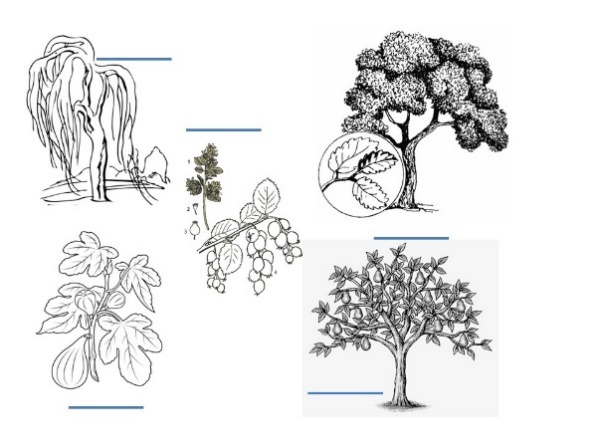 Падказка:Ірга, ільма, вярба, ігруша, інжыр.Моўны сакрэт.Якія моўныя сакрэты пра літару і вы ведаеце? Распавядзіце нам.На якія літары часам замяняецца літара і?Слова і мае дзіўныя стасункі з коскамі: коска можа стаяць перад гэтым словам, а можа – пасля. А ці можа стаяць пасля і кропка?Пазнайце і падпішыце жывёл на І. Падказкі ўнізе.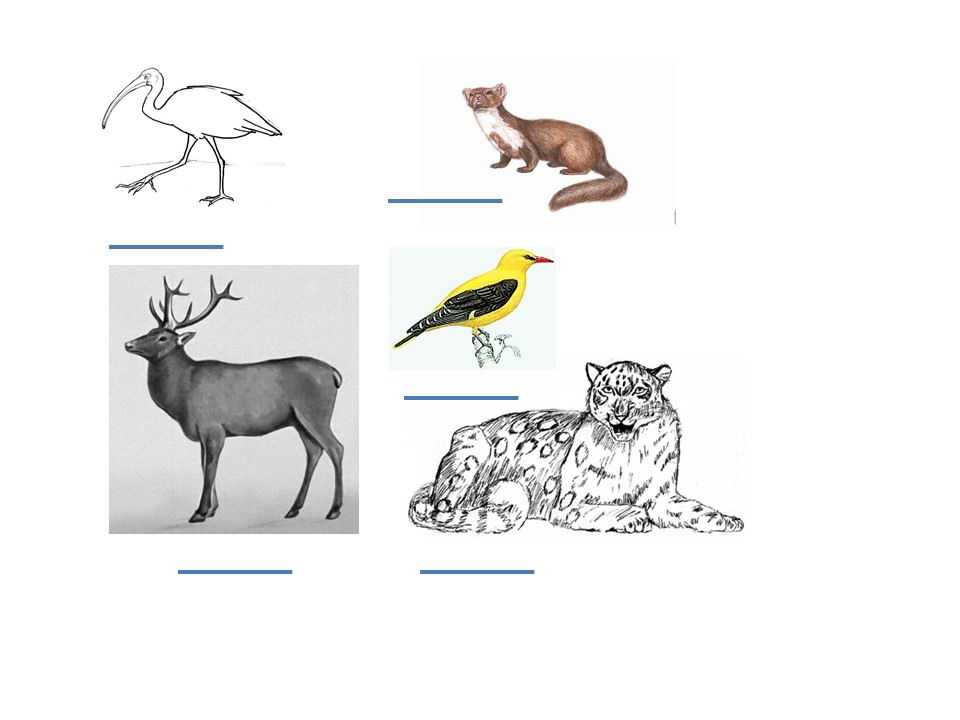 Падказка: ілька, ібіс, ізюбр, івалга, ірбісЗ літары І пачынаюцца многія прафесіі. Пра якіх спецыялістаў ідзецца?___________ робіць кніжкі прывабнымі, ажыўляе гісторыі, паказвае нам персанажаў.___________ першы не нападае. Але ён ахоўвае машыну, якая перавозіць грошы.___________ ведае правілы і можа навучыць неабазнаных людзей, як правільна рабіць.Без ___________ немагчымая ніякая вытворчасць, ён – мозг любога прадпрыемства, вынаходнік і рацыяналізатар.___________ усё жыццё прысвяціў праверкам. Правярае, ці выконваем мы правілы, а калі мы парушаем правілы – выпісвае штраф.